Тарату көне: 2021 елның 28 октябре Эшләми торган көннәр чорында Пенсия фондының клиент хезмәтләре гадәти режимда эшләячәк.        Ноябрьнең беренче көннәре ял көннәре дип игълан ителүгә карамастан, Россия Пенсия фондының Татарстан Бүлекчәсе Клиентлар хезмәтләре 1,2,3 ноябрьдә гадәти режимда алдан язылу буенча эшләячәкләр.        Исегезгә төшерәбез, Пенсия фондының барлык төр хезмәтләре дә гражданның шәхси кабинеты аша күрсәтелә. Пенсия фондына үзегезгә килергә кирәк булган очракта, гражданинның шәхси кабинеты аша яисә контакт-үзәкнең 8-800-6-000-000 номеры буенча алдан язылып килергә мөмкин.       Шунысын искәртү зарур, барлык түләүләр китерү оешмаларына бернинди тоткарлыксыз һәм үзгәрешләрсез күчерелә.      Ноябрь бәйрәмнәрендә пенсияләрен почта бүлекчәләре аша алучыларга пенсияләре ял көненнән алда килгән эш көнендә китерелә. Кредит учрежденияләре һәм китерү хезмәтләренең түләү графигында үзгәрешләр юк.  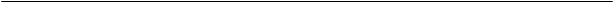 Россия Пенсия фондының сайтындагы гражданинның шәхси кабинеты аша дәүләт хезмәтләреннән, Пенсия фонды сервисларыннан файдаланыгыз!Россия Пенсия Фондының Татарстан Республикасы буенча бүлекчәсенең контакт – үзәге   8 800 600 0 357 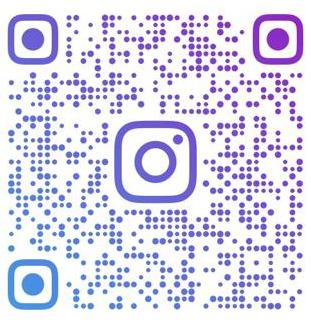 Интернет-ресурслар pfr.gov.ru, sprrt.ru        www.vk.com/pfr_rt,                                                                                    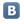         www.facebook.com/PFRTATARSTAN 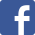         www.twitter.com/PFR_TATARSTAN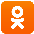 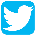         www.ok.ru/group/pfrtatarstan  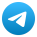         https://t.me/PFRTATARbot    8-960-088-30-74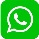    https://www.instagram.com/pension_fond_rt/   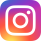 